Week 24moonA natural satellite of a planet; an object that revolves around a planet. 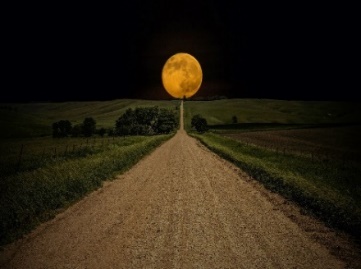 cratersThe cup-shaped depression or cavity on the surface of the earth.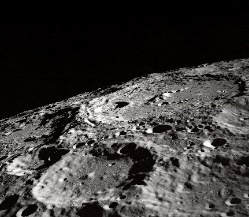 MariaThe plains on the moon’s surface.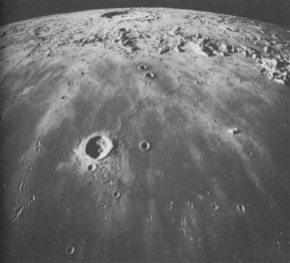 GravityA force that pulls objects toward each other.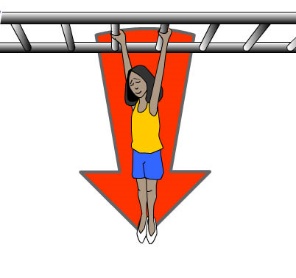 moon phasesA change in the appearance of the moon’s shape as it orbits Earth.  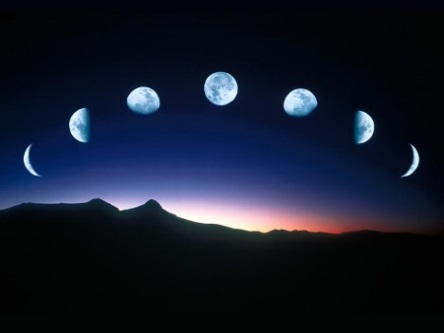 tideThe rise and call in the water level. 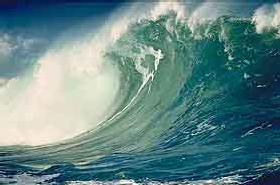 astronomerAn expert in astronomy; a scientific observer of the celestial bodies.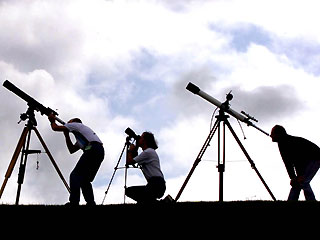 full moonThe phase of the moon in which its whole disk is illuminated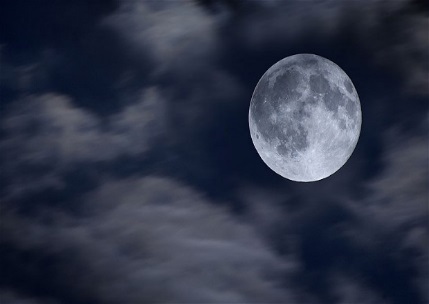 revolveEarth does this around the sun once a year.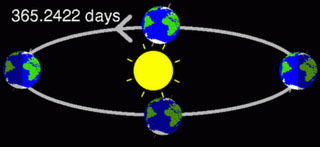 First quarter moon During this phase of the moon fifty percent of it is illuminated and visible from the Earth. 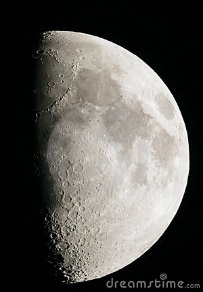 new moonThe moon either when in conjunction with the sun or soon after, being either invisible or visible only as a slender crescent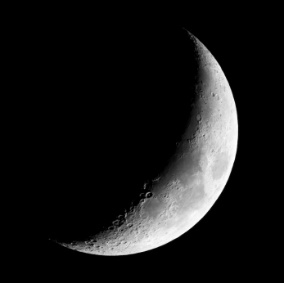 Third quarter moonOne-half illuminated by the sun.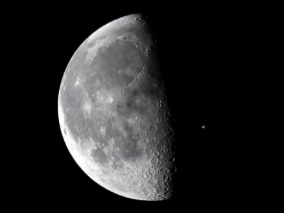 